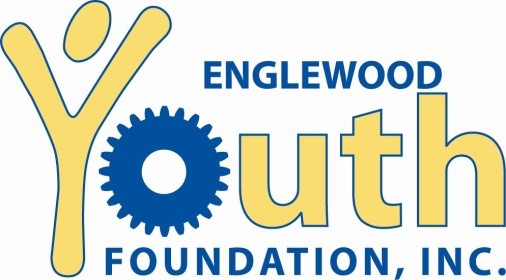 Grant/Financial Assistance QuestionnairePlease complete this form in its entirety.  Indicate N/A if a question does not apply. Email the completed form to tracihamill@gmail.com, any questions contact (941) 307-0939Name of Organization: _____________________________________________________________________Address:________________________________________________________________________________Telephone number: __________________________ Email: _______________________________________Name and title of person preparing request: ____________________________________________________Contact person, title, and telephone number____________________________________________________(Contact person should be someone able to answer questions regarding the organization as well as this request. Contact person may also be requested to meet with the Englewood Youth Foundation Board.)Brief history (purpose and mission) of organization:Age group and geographic area served:Describe the project or program for which funding is requested:Expected outcome of the project or program and proposed method of evaluating results:Total budget of the program for which you are applying for funds? ______________________Amount of grant requested:  $_____________________________Describe how the program or project will be funded in the future:Is this your first request of the foundation? ______________If no, what was the month and year of the most recent request? _______________Financial InformationPlease complete the following information for your most recent fiscal year:Fiscal year ending: ______________________Total expenses: ________________________Total receipts: _________________________Please list other sources and amount of income:Government: __________________________Foundations: __________________________Contributions: _________________________Other (indicate specific source and amount): ___________________________________________________________________________________________________________________________________________ΞΞΞΞΞΞΞΞΞΞΞΞΞΞΞΞΞΞΞΞΞΞΞΞΞΞΞΞΞΞΞΞΞΞΞΞΞΞΞΞΞΞΞΞΞΞΞΞΞΞΞΞFor Englewood Youth Foundation Use:Date reviewed: ________________________   Agency contact: ____________________________________Grant given in prior year(s):  $ _____________________________□ Grant	 approved	Recommended amount:  maximum $_____________________ minimum $______________________□ Grant	 denied	Reason(s) for denial: